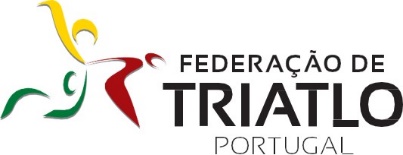 GUIA DAS COMPETIÇÕES 2018Em verde - Inserido em 26 fevEm vermelho - Retirado em 26 FevREGIÃO ALENTEJOSETÚBAL, ÉVORA E BEJAOs novos desafios que se apresentam à nossa modalidade pelo crescimento do nº de atletas e clubes, a maior procura por novas formas de estar no Triatlo, o maior nº de organizadores interessados e a contenção orçamental dos clubes e das famílias, exigem adaptações na calendarização das provas.Assim, publicamos abaixo as normas das competições regionais para 2018. Composição dos quadros competitivosCircuito de Triatlo do Alentejo – 16 e mais anosTítulos em disputa: Vencedor do Circuito por Clubes por género; Vencedor do Circuito na geral, por escalões Cad e Jun, e por grupos de idade (20+) em cada género.Resultados a elaborar nas provas e prémios:Geral masculinos, geral femininos, por escalões Cad e Jun, por grupos de idade (20+) em cada género, geral equipas masculinas e femininas e por equipas em estafetas.Prémios do Circuito para federados: Geral masculinos, geral femininos, por escalões Cad e Jun, por grupos de idade (20+) em cada género, geral equipas masculinas e femininas; Todas as etapas contam para o resultado final da competição;Pontuações, classificações e critério de desempate:O nº de pontos obtidos contam para o atleta e para a sua equipa na prova. Aos não federados e federados de outras regiões não é atribuída pontuação.Por prova e para efeitos de pontuação para o circuito regional, aplica-se a mesma tabela mas apenas aos atletas e clubes da região;No final do Circuito Regional por clubes, a classificação coletiva é apurada segundo o maior nº de pontos obtidos pelos atletas de cada clube no conjunto de todas as provas;Em situação de empate no final, o desempate é efetuado de acordo com as seguintes regras e ordem:Pela melhor classificação numa prova;Pela melhor classificação em duas provas;Pelo maior número de melhores resultados;Pela melhor classificação na última prova.Tabela de aplicação para as classificações individuais nas provas a contar para os Circuitos Regionais (que somam para a obtenção da classificação coletiva na prova e para o Circuito):Circuito Jovem do Alentejo - 7 aos 15 anosTítulos em disputa: Vencedor do Circuito Regional por Clubes. Vencedor do Circuito Regional em Iniciados e Juvenis em cada género.Resultados a elaborar nas provas: Escalões em masculinos e femininos, equipas no conjunto de ambos os géneros onde contam todos os pontos de todos os atletas.Pontuação segundo o Regulamento dos Circuitos regionais Jovem_2018; Regulamento geral de competições;Todas as etapas contam para o resultado final da competição. Pontuações, classificações e critério de desempate:O nº de pontos obtidos contam para o atleta e para a sua equipa na prova. Aos não federados e federados de outras regiões não é atribuída pontuação.Por prova e para efeitos de pontuação para o circuito regional, aplica-se a mesma tabela mas apenas aos atletas e clubes da região;No final do Circuito Regional por clubes, a classificação coletiva é apurada segundo o maior nº de pontos obtidos pelos atletas de cada clube no conjunto de todas as provas;Em situação de empate no final, o desempate é efetuado de acordo com as seguintes regras e ordem:Pela melhor classificação numa prova;Pela melhor classificação em duas provas;Pelo maior número de melhores resultados;Pela melhor classificação na última prova.Tabela de aplicação para as classificações individuais nas provas a contar para os Circuitos Regionais (que somam para a obtenção da classificação coletiva na prova e para o Circuito):Circuito jovem de iniciação/preparação - 7 aos 15 anosEm moldes a definir e a publicar, os melhores atletas Iniciados e Juvenis deste circuito terão acesso a um estágio nacional de Outono.Versão de 26 de Fevereiro de 2018DATAETAPADESIGNAÇÃODISTÂNCIASIDADESINFORMAÇÕESSábado, 24 de Fevereiro de 20181II Duatlo de Alvito1,2/10/1,216 e +BTTSábado, 10 de Março de 20182II Duatlo de Vila Nova de Santo André/ Repsol1,6/6/0,816 e +BTTSábado, 14 de Abril de 20183IV Duatlo Cross Cidade do Barreiro2,4/8/1,216 e +BTTSábado, 2 de Junho de 20183XXIII Duatlo de Grândola4/16/216 e +BTTSábado, 30 de Junho de 20184IV Aquatlo de Setúbal400m/2km16 e +Parque Urb de AlbarquelClassificaçãoPontosClassificaçãoPontosClassificaçãoPontosClassificaçãoPontos1º10026º7551º5076º252º9927º7452º4977º243º9828º7353º4878º234º9729º7254º4779º225º9630º7155º4680º216º9531º7056º4581º207º9432º6957º4482º198º9333º6858º4383º189º9234º6759º4284º1710º9135º6660º4185º1611º9036º6561º4086º1512º8937º6462º3987º1413º8838º6363º3888º1314º8739º6264º3789º1215º8640º6165º3690º1116º8541º6066º3591º1017º8442º5967º3492º918º8343º5868º3393º819º8244º5769º3294º720º8145º5670º3195º621º8046º5571º3096º522º7947º5472º2997º423º7848º5373º2898º324º7749º5274º2799º225º7650º5175º26100º e restantes1DATAETAPADESIGNAÇÃODISTÂNCIASIDADESNFORMAÇÕESSábado, 24 de Fevereiro de 20181II Duatlo de AlvitoVárias7 aos 15BTTSábado, 10 de Março de 20182II Duatlo de Vila Nova de Santo AndréVárias7 aos 15BTTSábado, 14 de Abril de 20183IV Duatlo Cross Cidade do BarreiroVárias7 aos 15BTTSábado, 2 de Junho de 20184Aquatlo/Triatlo segmentado de GrândolaVárias7 aos 15Piscina Sábado, 30 de Junho de 20185I Aquatlo do Remo Clube LusitanoVárias7 aos 15Parque Urb de AlbarquelClassificaçãoPontosClassificaçãoPontosClassificaçãoPontosClassificaçãoPontos1º10026º7551º5076º252º9927º7452º4977º243º9828º7353º4878º234º9729º7254º4779º225º9630º7155º4680º216º9531º7056º4581º207º9432º6957º4482º198º9333º6858º4383º189º9234º6759º4284º1710º9135º6660º4185º1611º9036º6561º4086º1512º8937º6462º3987º1413º8838º6363º3888º1314º8739º6264º3789º1215º8640º6165º3690º1116º8541º6066º3591º1017º8442º5967º3492º918º8343º5868º3393º819º8244º5769º3294º720º8145º5670º3195º621º8046º5571º3096º522º7947º5472º2997º423º7848º5373º2898º324º7749º5274º2799º225º7650º5175º26100º e restantes1Domingo, 23 de Setembro de 20181I Triatlo das Manteigadas - SetúbalVárias7 aos 15Piscina e BTT